SITUATION N° 1 (épreuve orale)La sous-épreuve E22 vise à évaluer par sondage les compétences indiquées. Elle a lieu au cours du second semestre de l’année de première professionnelle.
La situation n°1 porte sur une compétence opérationnelle relevant du pôle n°1, du pôle n°2 ou du pôle n°5.*Compétence obligatoirement évaluée   /                                     NM = Non Maitrisé ECA = En Cours d’Acquisition M = Maitrisé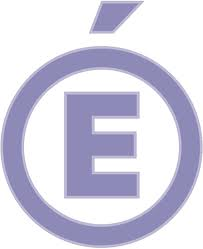 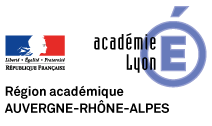 ÉtablissementSession 20....Session 20....Nom, prénom du candidatSession 20....Positionnement et évaluation du candidatPositionnement et évaluation du candidatPositionnement et évaluation du candidatPositionnement et évaluation du candidatPositionnement et évaluation du candidatPositionnement et évaluation du candidatPositionnement et évaluation du candidatPositionnement et évaluation du candidatPositionnement et évaluation du candidatPositionnement et évaluation du candidatPositionnement et évaluation du candidatPositionnement et évaluation du candidatPôleCompétenceCompétence opérationnelleSituation 1Situation 1Compétences*Compétences*Compétences*Compétences*Critères d’évaluationÉvaluationÉvaluationPôleCompétenceCompétence opérationnelleSituation 1Situation 1NMECAECAMCritères d’évaluationÉvaluationÉvaluationPôleCompétenceCompétence opérationnelleDossierévaluéeNM-+MCritères d’évaluationÉvaluationÉvaluation1C1-1 Prendre en charge la clientèleC1-1.1 Gérer les réservations individuelles et de groupePrécision et concision de l’informationUtilisation d’un vocabulaire professionnelÉléments apportés par le candidat pour attester la maîtrise des compétences cibléesAptitude à argumenter et à convaincrePertinences des réponses formuléesRichesse et diversité des situations exploitéesPrise en compte des évolutions technologiques et scientifiquesClarté et rigueur de l’expression orale/301C1-1 Prendre en charge la clientèleC1-1.6 Mesurer la satisfaction du client et fidéliser la clientèlePrécision et concision de l’informationUtilisation d’un vocabulaire professionnelÉléments apportés par le candidat pour attester la maîtrise des compétences cibléesAptitude à argumenter et à convaincrePertinences des réponses formuléesRichesse et diversité des situations exploitéesPrise en compte des évolutions technologiques et scientifiquesClarté et rigueur de l’expression orale/301C1-1 Prendre en charge la clientèleC1-1.7 Gérer les réclamations et les objections éventuellesPrécision et concision de l’informationUtilisation d’un vocabulaire professionnelÉléments apportés par le candidat pour attester la maîtrise des compétences cibléesAptitude à argumenter et à convaincrePertinences des réponses formuléesRichesse et diversité des situations exploitéesPrise en compte des évolutions technologiques et scientifiquesClarté et rigueur de l’expression orale/301C1-2 Entretenir des relations professionnellesC1-2.1 Communiquer avant le service avec les équipesPrécision et concision de l’informationUtilisation d’un vocabulaire professionnelÉléments apportés par le candidat pour attester la maîtrise des compétences cibléesAptitude à argumenter et à convaincrePertinences des réponses formuléesRichesse et diversité des situations exploitéesPrise en compte des évolutions technologiques et scientifiquesClarté et rigueur de l’expression orale/301C1-2 Entretenir des relations professionnellesC1-2.4 Communiquer avec les fournisseurs, des tiersPrécision et concision de l’informationUtilisation d’un vocabulaire professionnelÉléments apportés par le candidat pour attester la maîtrise des compétences cibléesAptitude à argumenter et à convaincrePertinences des réponses formuléesRichesse et diversité des situations exploitéesPrise en compte des évolutions technologiques et scientifiquesClarté et rigueur de l’expression orale/302C2-2 Gérer le serviceC2-2.1 Participer à l’organisation avec les autres servicesPrécision et concision de l’informationUtilisation d’un vocabulaire professionnelÉléments apportés par le candidat pour attester la maîtrise des compétences cibléesAptitude à argumenter et à convaincrePertinences des réponses formuléesRichesse et diversité des situations exploitéesPrise en compte des évolutions technologiques et scientifiquesClarté et rigueur de l’expression orale/302C2-2 Gérer le serviceC2-2.3 Optimiser le servicePrécision et concision de l’informationUtilisation d’un vocabulaire professionnelÉléments apportés par le candidat pour attester la maîtrise des compétences cibléesAptitude à argumenter et à convaincrePertinences des réponses formuléesRichesse et diversité des situations exploitéesPrise en compte des évolutions technologiques et scientifiquesClarté et rigueur de l’expression orale/305C5-2 Maintenir la qualité globaleC5-2.4 Gérer les aléas liés aux défauts de qualitéPrécision et concision de l’informationUtilisation d’un vocabulaire professionnelÉléments apportés par le candidat pour attester la maîtrise des compétences cibléesAptitude à argumenter et à convaincrePertinences des réponses formuléesRichesse et diversité des situations exploitéesPrise en compte des évolutions technologiques et scientifiquesClarté et rigueur de l’expression orale/305C5-2 Maintenir la qualité globaleC5-2.5 S’inscrire dans une démarche de veille, de recherche et de développement*Précision et concision de l’informationUtilisation d’un vocabulaire professionnelÉléments apportés par le candidat pour attester la maîtrise des compétences cibléesAptitude à argumenter et à convaincrePertinences des réponses formuléesRichesse et diversité des situations exploitéesPrise en compte des évolutions technologiques et scientifiquesClarté et rigueur de l’expression orale/30Membres du juryMembres du juryMembres du juryMembres du juryMembres du juryAppréciationFonctionNOM PrénomÉmargementEnseignant 
Service et CommercialisationEnseignant
Sciences Appliquées